中装协〔2019〕45号            签发人：刘晓一关于举办“2019第十五届设博会”暨“2019中国（北京）室内设计与时尚生活艺术节”的通知各会员单位、相关企业：由中国建筑装饰协会主办，中国建筑装饰协会环境艺术分会、北京设博汇艺术展览有限公司联合承办的“2019第十五届设博会”暨“2019中国（北京）室内设计与时尚生活艺术节”将于2019年12月25日-29日在北京国家会议中心隆重举办。本届艺术节以“设计、体验、选材”为主题，以“时尚家居展览+设计师活动”、“合作交易+产业服务”的2+2全新模式展开，通过高效、深度互动环节打破传统展会模式，有效联通品牌、参展商、设计师、观众等各个环节，营造新颖的展示和沟通平台，重点关注建材家居的全屋设计、高端定制、软装设计、智能设计、时尚生活方式等，促进行业企业与设计师的对接合作，展示企业设计实力和品牌文化，推动设计产业与家居企业的融合共赢。2019年预计现场观展2万人次。中国国际建筑装饰及设计艺术博览会，简称设博会（CIDF），由我会与国际艺术设计院校联盟、清华大学美术学院联合主办，中国建筑装饰协会环境艺术分会、北京设博汇艺术展览有限公司、北京新家网络科技有限责任公司联合承办。自2005年起，每年举办一届，截止到2018年底已成功举办了十三届,现已发展成为在建筑、装饰、家具配饰、生活方式等领域最权威、国际化程度最高的年度盛会，推动了行业设计服务能力与水平的提升，进而提升中国建材家居行业的品质。2019中国（北京）室内设计与时尚生活艺术节采用定向邀请方式，欢迎符合条件的企业和会员单位报名参加。现将会议有关事项通知如下：一、设计节同期大型活动●中国建筑装饰协会八届四次理事会●CIDF2019中国家居时尚大典●设计师创想峰会●新品发布-优品推荐会-发现之美（观众媒体参与评选）●时尚之夜-T台秀●10场名师名家主题演讲●10场高端品牌设计发布会	二、展区规划●中国原创品牌展区●拎包入住展区●国际品牌设计展区●建材品牌展区●高端定制体验展区●生活方式体验展区●家具品牌展区●设计师品牌展区●设计服务机构展区●设计讲座及论坛区●设计师会所●设计节活动区●2019设博会国际设计名人堂三、现场观众类型●设计类：国内外室内设计师、建筑师、工程师等。●渠道类：建材家居销售商、代理商、家装企业、工装企业采购买家及技术工程人员、全球海外买家等。●业主类：地产商、酒店/会所/餐饮业主方及管理公司、商办用建筑业主方及管理公司、政府及公共事业机关单位、工程总承包商、投资商等。●媒体类：主流及行业网络、电视、电台、报纸、杂志等。新浪家居、腾讯家居、网易家居、凤凰家居、瑞丽家居、太平洋家居、设计腕儿、A+设计师联盟、时尚家居、人民网、北京晚报、筑龙网、搜狐焦点家居、乐视视频家居、今日头条、泛家居网、新华网、人民网、房天下、搜房网、凤凰网、南方日报、广州日报、羊城晚报、INTERIORS•空间设计、中华橱柜网、中华衣柜网、家居界、今日家居、中国家装家居网、中国家居建材网、第一家具网、非常设计师网、美国室内设计中文网、广东卫视、广东影视频道、广东南方卫视、建筑创作、设计、ID+C杂志、AD杂志、ELLE家居廊、东方头条、中商建材网、东方头条、广东卫视、广东影视频道、广东南方卫视、平行天下等行业媒体全力支持。四、联系方式组织承办单位联系人：朱青18800001203 郭维 17710444868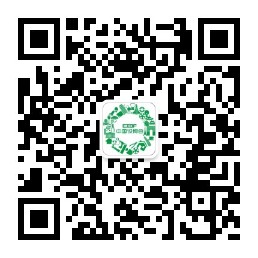 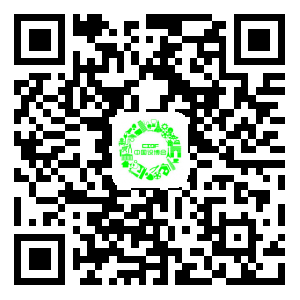 设博会公众微信号             设博会官网（移动端）综合咨询及合作：010-56296379转0#投  诉  监  督：010-56278466 陈洲林中 装 协 电 话：010-88389184设 博 会 官 网：www.idchina360.com新 家 网 官 网：www.xinjiadiy.com （此页无正文）中国建筑装饰协会2019年4月25日